ТЕРРИТОРИАЛЬНАЯ ИЗБИРАТЕЛЬНАЯ КОМИССИЯг. КАРАБУЛАКП О С Т А Н О В Л Е Н И Е 13 августа   2019 г.                                                                                         № 67/141-4                                                                                                                                                                                                               г. КарабулакО количестве избирательных бюллетеней для голосования на выборах депутатов Городского совета муниципального образования «Городской округ город Карабулак» четвертого созываВ соответствии со статьями 9 и частью 4 статьи 49 Закона Республики Ингушетия «О муниципальных выборах в Республике Ингушетия» и на основании сведений о численности избирателей по состоянию  на 1 июля 2019 года, территориальная избирательная комиссия г. Карабулак  постановляет:1.Утвердить количество избирательных бюллетеней для голосования  на выборах  депутатов Городского совета муниципального образования «Городской округ город Карабулак» четвертого созыва – 15338 (пятнадцать тысяч триста тридцать  восемь) штук, в том числе с использованием технических средств подсчета голосов – комплексов обработки избирательных бюллетеней (КОИБ-2017) 2408 (две тысяча четыреста восемь) штук.2.Направить настоящее постановление в средства массовой информации для опубликования и разместить на сайте Администрации 
г. Карабулак.Председательтерриториальной избирательной комиссии г. Карабулак                             А.М.АмхадовСекретарьтерриториальной избирательной комиссии г. Карабулак                              С.И. Плиев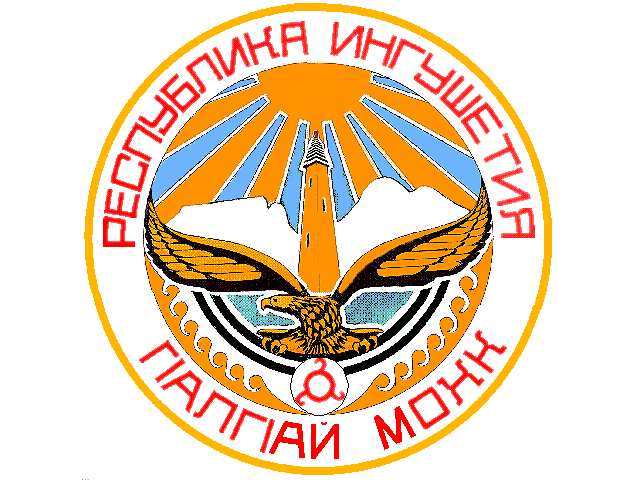 